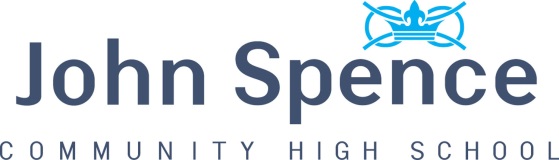 EmploymentApplication for Support StaffApplicationfor THE POST of									Applicant’s DetailsFIRST Name     					    SURNAMEDate of  						     Place ofBIRTH							     BIRTH	FORMER						  NationalFamily Name						  Insurance NumberTeacher’sREFERENCE NOEducation & QualificationsSecondary, Further and Higher EducationCurrent / On-going EducationProfessional QualificationsOther TrainingEmploymentPresent or Last EmploymentEMPLOYER’S	 					           POSITIONname  	    					                        heldDate						DateFrom   				              	ToPrevious Paid and Voluntary Employment (exclude present school and teaching practice)Your SkillsReferencesThis Authority is an Equal Opportunities EmployerThe aim of our policy is to ensure that each job applicant or employee is selected solely on merit and the capacity to do the job regardless of sex, sexual orientation, race, ethnic origin, religion, disability, marital status or age. Recruitment and selection procedures are regularly reviewed to ensure that selection is objective and that applications from disadvantaged and/or minority groups are welcomed. Although it is not compulsory to assist in monitoring this policy, it would be helpful if you would provide details below by placing an ‘x’ in the appropriate box.Male			Female			Married			SingleAfrican			UK/Irish			European			AsianCaribbean			Other – please specify Are you in receipt of an occupational pension from North Tyneside Council?Rehabilitation of Offenders Act 1974Because of the nature of work which you are applying this post exempt from the provisions of Section 4(2) by virtue of the Rehabilitation of Offenders Act 1974 (Exemption) Order 1975. Applicants are therefore not entitled to withhold information about convictions which for other purposes are spent under the provision of the Act. In the event of employment, any failure to disclose such convictions could result in dismissal or disciplinary action by the Authority. Any information given will be completely confidential and will be considered only in relation to an application for this post.Protection of Children • Disclosure of Criminal BackgroundIf you are appointed to this post the Council is required to contact the Police in connection with any previous convictions, bind over orders or cautions you may have. Refusal to give permission could prevent further consideration of your application.I GIVE PERMISSION for North Tyneside Council to contact the Police regarding this matterApplicant’sSIGNATURE									              	NotesCanvassing members of the  Council or co-opted members of any  committee of the  Council, either directly or indirectly shall  be a disqualification. Candidates requiring acknowledgement of receipt are asked to enclose and SAE. If you are not notified in writing  within  4 weeks of the  closing date, you may  presume that you have  not been selected for interview and  no further communication will be made.∙FIT FOR LIFE∙Preston Road • North Shields • Tyne and Wear • NE29 9PUEmail • jschs.office@ntlp.org.uk • Tel • 0191 200 5220  • Fax • 0191 200 5225PresentADDRESS and PostcodePresentADDRESS and PostcodePresentADDRESS and PostcodePreviousADDRESS and PostcodePreviousADDRESS and PostcodePreviousADDRESS and PostcodeTelephoneAvailable fromtoMobileAvailable fromtoEmailDATE fromDATE toSchool / College Name/TownQualification and Awarding BodyGradeDATE fromDATE toSchool / College Name/TownQualification and Awarding BodyGradeINSTITUE / PROFESSIONAL BodyQualification / Level of MembershipDateTraining ORGANISATIONShort COURSES and WORKPLACE TrainingDateEmployer’s Address and PostcodeEmployer’s Address and PostcodeEmployer’s Address and PostcodePresent SALARYSCALESchool ROLLDoE Reg No.If appointed when can you commence duty?MAIN DUTIES and ResponibilitiesReason for LeavingDATE fromDATE toName / Type of SCHOOL No. on RollPOSITION Held FT/PTReason for LEAVINGRELEVANT SKILLS and EXPERIENCE you can bring to the postNameNameAddress and PostcodeAddress and PostcodeAddress and PostcodeAddress and PostcodeAddress and PostcodeAddress and PostcodeTelephoneTelephoneEmailEmailPosition HeldPosition HeldOk to contact before interviewOk to contact before interviewIf DISABLED within the terms of the Disability Act please give brief details of your disabilityIs there any specific help you would like from the Authority on order to do the job?Are you related to any counsellors or employees (in the employing function) of North Tyneside Council?If yes, please state NAME of relative / partner and POSITION heldPlease give details of any CONVICTIONS